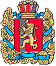     ШАПКИНСКИЙ СЕЛЬСКИЙ СОВЕТ ДЕПУТАТОВ        ЕНИСЕЙСКОГО РАЙОНА                                                           КРАСНОЯРСКОГО КРАЯ                    	                                    РЕШЕНИЕ                          О внесении изменений в Решение Шапкинского сельского Совета депутатов от 04.03.20 № 7-26р «Об утверждении Положения об условиях и порядке предоставления муниципальному служащему права на пенсию за выслугу лет за счет средств бюджета Шапкинского сельсовета»	В соответствии с Законом Красноярского края от 06.04.2023№5-1710 «О внесении изменений в Закон края «Об особенностях правового регулирования муниципальной службы в Красноярском крае», Уставом Шапкинского сельсовета, Шапкинский сельский Совет депутатов РЕШИЛ: внести в Положение об условиях и порядке предоставления муниципальному служащему права на пенсию за выслугу лет за счет средств бюджета Шапкинского сельсовета, утвержденное решением от 04.03.2020№7-26р следующие изменения:дополнить статьей 4 следующего содержания:«1. Муниципальным служащим при наличии стажа муниципальной службы не менее 20 лет в государственных органах края, органах местного самоуправления, избирательных комиссиях муниципальных образований, расположенных на территориях края, имеющих право на пенсию за выслугу лет в соответствии с положениями Закона края №5-1565, при увольнении с муниципальной службы в крае, за исключением оснований увольнения с муниципальной службы, предусмотренных пунктами 3 и 5 части 1 статьи 19 Федерального закона от 02 марта2007 года № 25-ФЗ «О муниципальной службе в Российской Федерации», пунктами 5-11 части 1 статьи 81 Трудового кодекса Российской Федерации, предусмотрена выплата единовременного денежного вознаграждения в размере, не превышающем двукратного месячного денежного содержания по должности муниципальной службы, замещавшейся на день увольнения.Право на единовременное денежное вознаграждение может быть предоставлено муниципальным служащим, замещавшим непосредственно перед увольнением должности муниципальной службы не менее 12 полных месяцев.В состав месячного денежного содержания учитываемого при определении размера единовременного денежного вознаграждения, включаются должностной оклад муниципального служащего, ежемесячная надбавка за особые условия муниципальной службы, ежемесячная надбавка за особые условия муниципальной службы, ежемесячная процентная надбавка к должностному окладу за работу со сведениями составляющими государственную тайну, ежемесячное денежное поощрение, а также 1/12 размера дополнительных выплат (премии, материальная помощь, выплачиваемая за счет средств фонда оплаты труда, единовременная выплата при предоставлении ежегодного оплачиваемого отпуска), начисленных муниципальному служащему в течении 12 календарных месяцев, предшествующих дате увольнения. Для всех составляющих месячного денежного содержания муниципального служащего, указанных в настоящем пункте, применяется районный коэффициент, процентная надбавка к заработной плате за стаж работы в районах Крайнего Севера и приравненных к ним местностях, в иных местностях края с особыми климатическими условиями.При установлении единовременного денежного вознаграждения его выплата осуществляется муниципальному служащему только один раз за все время прохождения муниципальной службы в органах местного самоуправления муниципальных образований края органам местного самоуправления, в котором муниципальный служащий проходил муниципальную службу непосредственно перед увольнением.».     2. Контроль за исполнением настоящего Решения возложить на главу сельсовета Загитову Л.И.3. Настоящее решение вступает в силу в день, следующий за днем его официального опубликования (обнародования) в печатном издании «Шапкинский Вестник» и подлежит размещению на официальном сайте администрации Шапкинского сельсовета Енисейского района Красноярского края.Председатель Шапкинского                                                      Глава Шапкинского сельсоветасельского Совета депутатов                                                                                         А.В. Наконечный                                                                                  Л.И. Загитова  08.09.2023                п. Шапкино№ 37-180р